Greenhouse EffectIt is a _______________________ process that has been happening for hundreds of years.Gases and clouds _________________ infrared __________________________ emitted from the Earth's surface and radiate it, heating the atmosphere and Earth's surface. 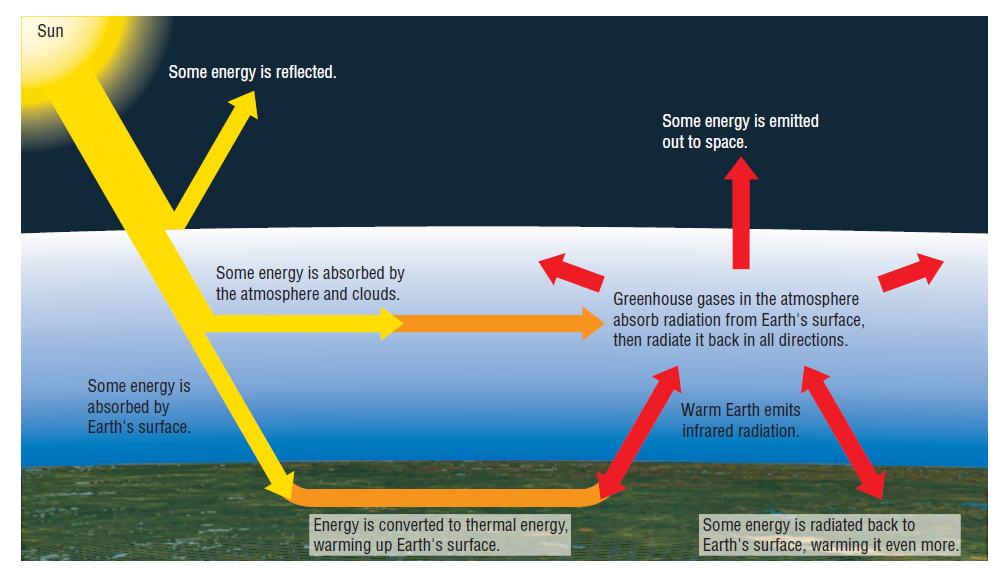 Greenhouse Gases 	- Any gas in the atmosphere (ie: water vapour, carbon dioxide, and 	methane) that __________________ lower energy infrared radiationPositive Feedback LoopsNegative Feedback LoopsWhat would happen if the amount of these gases present in our atmosphere increased?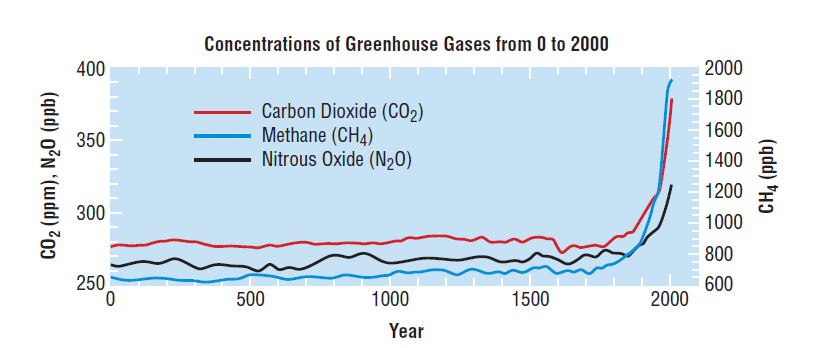 Anthropogenic - How does an increase in atmospheric CO2, affect the global temperature?Homework:Read Section 8.2 and do pg 332 #2,3,6Read Section 9.4 (pg: 384-389) Do questions #2, 5, 6 GASCHEMICAL FORMULA/MOLECULAR STRUCTURENATURAL ABUNDANCE IN ATMOSPHERE (HIGH/LOW)ABILITY TO ABSORB THERMAL ENERGY (HIGH/LOW)CONTRIBUTION TO GREENHOUSE EFFECT(HIGH/LOW)OxygenNitrogenCarbon DioxideWater VapourMethaneOzoneNitrous OxideGASANTHROPOGENIC SOURCES:Carbon DioxideMethane
Nitrous OxideCFCs (Chloroflouro carbons)